Week 7 Day 5What is the volume of a cube with a height of 6mm?What is the volume of this cuboid?3cm                                                                             4cm                                           9cmWhat could the dimensions be of a cuboid with the volume 100cm³?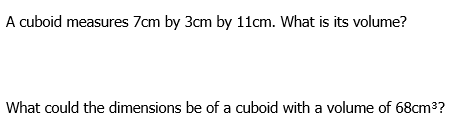 